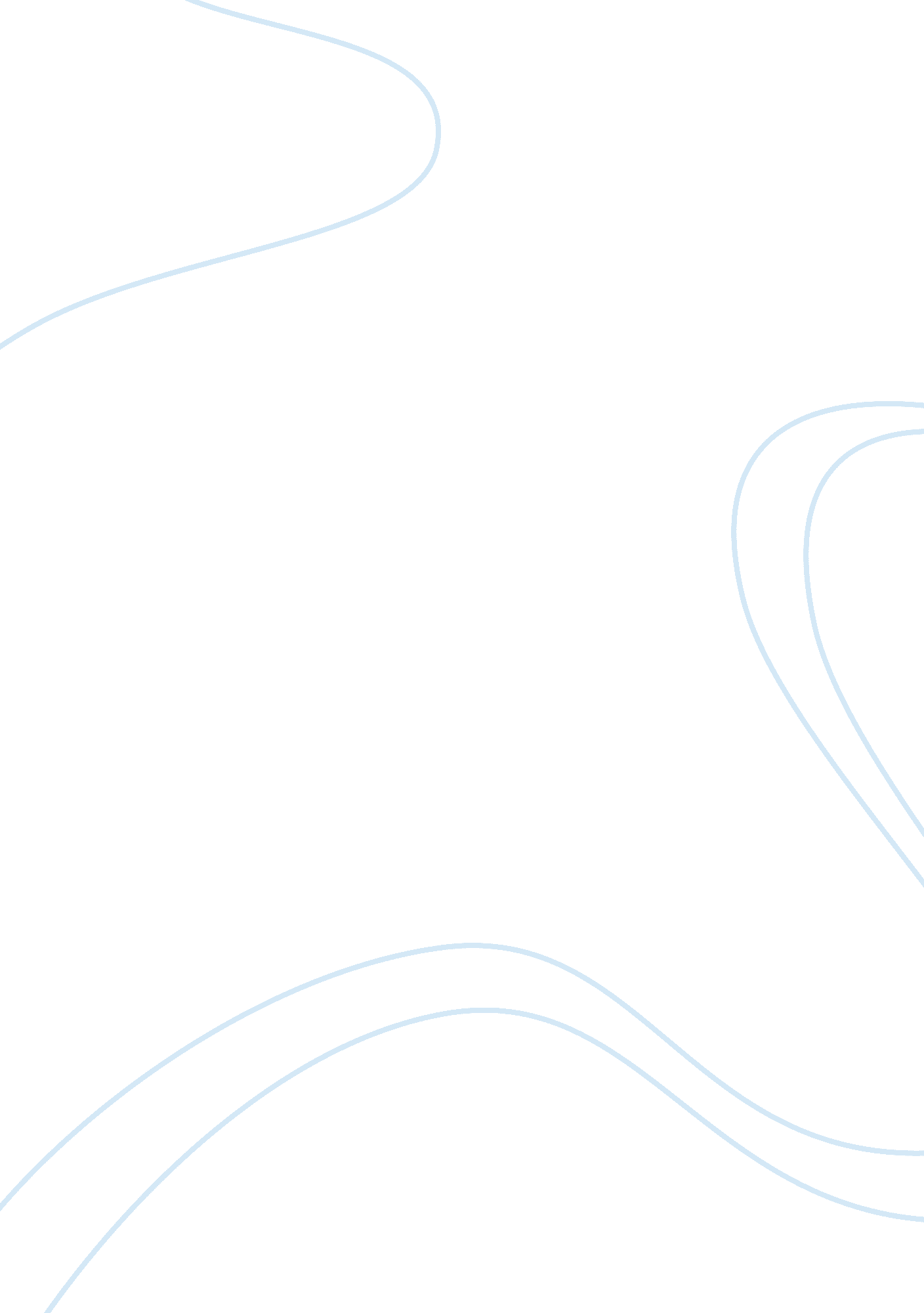 Some own aged father and mother. such aged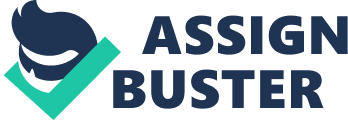 Some people take hefty amount as dowry from the bride’s parents. It is a disgraceful thing. No man with self respect would demand dowry. Though demanding or taking dowry is a crime liable for punishment, such crude practice still exists among all religions. This way all religions stand united! These people not only stop with the dowry. They squander more from the girl’s parents though they are well off”. Some people spend lavishly for their children hoping that the children would take care of them at later stages of life! This is unwise! Most of the young men after getting married, desert their own aged father and mother. Such aged people took refuge in homes! Instead, if only they had set aside some money for themselves, they need not go to homes. Similarly, some young working women leave their babies under the care of die servant maid. But will the maid look after the baby die way the mother does? No; a maid is a paid servant. Her interest lies only in the money she earns. It has 110 real loves for the child. On die other hand, a mother, whose love for her child is incomparable will look after her own child better than anybody. There is a great saying that says, “ A mother knows, what her dumb son says!” How great it is! It is not only at home; even some nations depend on the other for help. God has created platform for, every one of us. It is in our hands as to how we play our | cards and stand tall at any time and age. So, do not expect help from any body, no matter even if lie/ she are your own brother or sister. Do not seek recommendation for job or for any help. Instead, help yourself. This way, you will not give room for others to dent your self respect. Remember this great saying: “ Save money and money will save you! 